Goleadores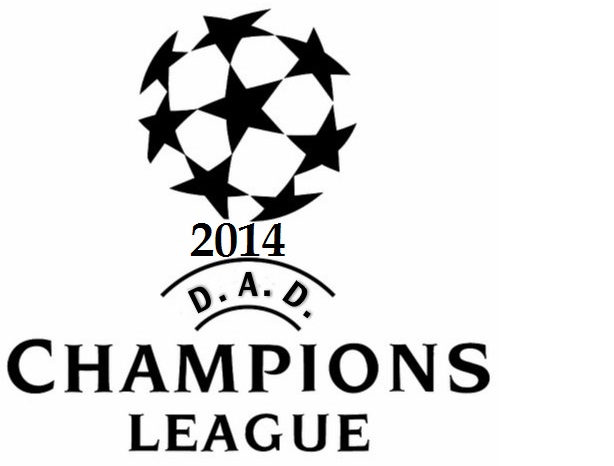 MenoresGoleadoresMayoresNombreGolesNicolas alonso5Francisco iviglia2Benjamín flores2Adriano debandi2Nicolas barros2Marcos cima2Agustin Godoy2Tomas dices2Luciano guevara2Renzo tari2Lorenzo Elizalde1Gian martinez1Julián romero1Adriano dolce1Lautaro lagos1Franco rotondi1Gino sanfilippo1Agustin martin1Juan fernandez1Facundo callado1Manuel gallardo1Santiago ontiveros1Joaquin nievas1Jeronimo baigorri1NombreGolesGabriel sanchez4Ignacio pohl3Lucas pedemonte2Facundo latorre2Nahuel Hodel2Kemelmajer juan1Leonardo andrelucci1Joel herrera1Ignacio roccato1Nicolas abarca1Schiardi Juan1ALVARO NUÑEZ1Maximiliano Staurino1Carlos Argumedo1Lucas Becerra1Pablo garica1Nicolas muñoz1Matias trillini1Federico roldan1Juan moroni1Enzo garcia1